Favor de llenar la información requerida a continuación y enviar este formato escaneado a distintivo@cemefi.org y cobros@cemefi.orgInformación de la Entidad u Organismo Promotor:Procedimiento de pago de cuota de inscripciónEnviar formato de registro y comprobante de pago de cuota de inscripción (INDISPENSABLE) a  distintivo@cemefi.org y cobros@cemefi.org  Si necesita previamente el recibo deducible y/o documentación adicional por parte de Cemefi para poder procesar el pago, favor de enviar el formato de registro junto con sus solicitudes a distintivo@cemefi.org  y a cobros@cemefi.org Formas de pago de cuota de inscripción. Revisar el anexo “Formas de pago”Empresas invitadas:Cuadro de referencia para determinar el tamaño de las empresas que invite en función del sector  al que pertenecen y el número de trabajadores
Fuente: Sistema de Información Empresarial Mexicano (SIEM), Secretaría de Economía.Mencione los siguientes datos de las empresas que invitará a participar en el proceso Distintivo ESR 2017 a través del Programa Entidad Promotora de Cadena de Valor: IMPORTANTE: Únicamente las empresas que aparezcan registradas en esta sección, serán las que se reconocerán como parte de su Cadena de Valor.Formas de PagoRazón social:	Centro Mexicano para la Filantropía, A.C.   RFC:	 	CMF881208TV6Para transferencias electrónicas a BBVA Bancomer desde:IMPORTANTE: Si su donativo es igual o supera 1605 veces el salario mínimo vigente en el Distrito Federal  (actualmente $112,510 pesos), antes de depositar los recursos es importante que se ponga en contacto con el C.P. Raúl Escobedo al teléfono (55) 5276.85.30 ext. 103 o enviar un correo a administracion@cemefi.org. A fin de dar cumplimiento a la legislación vigente para prevenir el lavado de dinero.Una vez realizado el pago es indispensable enviar el comprobante  de la operación a la Lic. Janet González al correo cobros@cemefi.orgNo estaremos en posibilidad de elaborar comprobantes fiscales digitales si no se define previamente el método de pago. De acuerdo a la regla 2.7.1.32 de la Segunda Resolución de modificaciones a la Resolución Miscelánea Fiscal para 2016, publicadas el 6 de mayo y 3 de junio en el Diario Oficial de la Federación, los Comprobantes Fiscales Digitales, cuando se paguen, antes de su expedición o al momento de expedirlo, en el apartado “método de pago, deberán contener alguna de estas claves:Para mayor información relacionada a los trámites de pago, puede contactar al teléfono                                                                                                            (55) 5276.85.30 extensión 154, en un horario de lunes a jueves de 8:30 a 18:30 y viernes de 8:30 a 14:30 Hrs.Razón social de la institución (Como aparece en la cédula fiscal):                                               Razón social de la institución (Como aparece en la cédula fiscal):                                               Razón social de la institución (Como aparece en la cédula fiscal):                                               Razón social de la institución (Como aparece en la cédula fiscal):                                               Razón social de la institución (Como aparece en la cédula fiscal):                                               Razón social de la institución (Como aparece en la cédula fiscal):                                               Razón social de la institución (Como aparece en la cédula fiscal):                                               Años de participar en el proceso:(en caso de que haya participado anteriormente)Años de participar en el proceso:(en caso de que haya participado anteriormente)Años de participar en el proceso:(en caso de que haya participado anteriormente)Años de participar en el proceso:(en caso de que haya participado anteriormente)Nombre de la institución que desea que aparezca en el diploma de promotor en caso de obtenerlo:Nombre de la institución que desea que aparezca en el diploma de promotor en caso de obtenerlo:Nombre de la institución que desea que aparezca en el diploma de promotor en caso de obtenerlo:Nombre de la institución que desea que aparezca en el diploma de promotor en caso de obtenerlo:Nombre de la institución que desea que aparezca en el diploma de promotor en caso de obtenerlo:Nombre de la institución que desea que aparezca en el diploma de promotor en caso de obtenerlo:Nombre del Director General (Título: Lic., Ing., C.P., etc):Nombre del Director General (Título: Lic., Ing., C.P., etc):Nombre del Director General (Título: Lic., Ing., C.P., etc):Nombre del Director General (Título: Lic., Ing., C.P., etc):Nombre del Director General (Título: Lic., Ing., C.P., etc):Nombre del contacto ante Cemefi: (Imprescindible sea quien(es) dé(n) seguimiento al proceso, es la persona(s) que recibirá(n)  todos los comunicados):Nombre del contacto ante Cemefi: (Imprescindible sea quien(es) dé(n) seguimiento al proceso, es la persona(s) que recibirá(n)  todos los comunicados):Nombre del contacto ante Cemefi: (Imprescindible sea quien(es) dé(n) seguimiento al proceso, es la persona(s) que recibirá(n)  todos los comunicados):Nombre del contacto ante Cemefi: (Imprescindible sea quien(es) dé(n) seguimiento al proceso, es la persona(s) que recibirá(n)  todos los comunicados):Puesto:Puesto:Correo  electrónico  (Incluir  correo oficial y uno alternativo):Correo  electrónico  (Incluir  correo oficial y uno alternativo):Correo  electrónico  (Incluir  correo oficial y uno alternativo):Correo  electrónico  (Incluir  correo oficial y uno alternativo):Teléfono:Principales productos, servicios o actividad:Principales productos, servicios o actividad:Principales productos, servicios o actividad:Principales productos, servicios o actividad:Principales productos, servicios o actividad:Principales productos, servicios o actividad:Principales productos, servicios o actividad:Principales productos, servicios o actividad:Principales productos, servicios o actividad:Principales productos, servicios o actividad:Principales productos, servicios o actividad:Dirección principal (para envío de correspondencia):Dirección principal (para envío de correspondencia):Dirección principal (para envío de correspondencia):       Colonia:       Colonia:       Colonia:Delegación/ municipio:Delegación/ municipio:Delegación/ municipio:Delegación/ municipio:Delegación/ municipio:Ciudad: Estado:Estado:Estado:C.P.C.P.C.P.C.P.RFC:RFC:RFC:Teléfono principal:Facebook:Teléfono principal:Facebook:Correo electrónico:Twitter:Correo electrónico:Twitter:Correo electrónico:Twitter:Página web:Otro:Página web:Otro:Página web:Otro:Página web:Otro:Conocemos y estamos de acuerdo en participar conforme a los términos establecidos en la Convocatoria del Distintivo ESR® 2017 y el programa de Entidad Promotora de Cadena de Valor:Conocemos y estamos de acuerdo en participar conforme a los términos establecidos en la Convocatoria del Distintivo ESR® 2017 y el programa de Entidad Promotora de Cadena de Valor:Conocemos y estamos de acuerdo en participar conforme a los términos establecidos en la Convocatoria del Distintivo ESR® 2017 y el programa de Entidad Promotora de Cadena de Valor:Conocemos y estamos de acuerdo en participar conforme a los términos establecidos en la Convocatoria del Distintivo ESR® 2017 y el programa de Entidad Promotora de Cadena de Valor:Conocemos y estamos de acuerdo en participar conforme a los términos establecidos en la Convocatoria del Distintivo ESR® 2017 y el programa de Entidad Promotora de Cadena de Valor:Conocemos y estamos de acuerdo en participar conforme a los términos establecidos en la Convocatoria del Distintivo ESR® 2017 y el programa de Entidad Promotora de Cadena de Valor:Conocemos y estamos de acuerdo en participar conforme a los términos establecidos en la Convocatoria del Distintivo ESR® 2017 y el programa de Entidad Promotora de Cadena de Valor:Conocemos y estamos de acuerdo en participar conforme a los términos establecidos en la Convocatoria del Distintivo ESR® 2017 y el programa de Entidad Promotora de Cadena de Valor:Fecha:Fecha:Fecha:IMPORTANTE: Si hubiera algún cambio en los datos del cuadro anterior a lo largo del proceso, la empresa deberá notificarlo de inmediato al correo distintivo@cemefi.org. Cemefi registrará los datos anteriores en la base de datos de instituciones participantes en el programa Entidad Promotora de Cadena de Valor 2017. Cuotas de inscripción:La Retroalimentación pagada posteriormente tendrá un costo individual de $5,000 y $6,000 para MiPyMEs y $10,000 para empresas grandes, además de estar sujeta a disponibilidad.IMPORTANTE: Si hubiera algún cambio en los datos del cuadro anterior a lo largo del proceso, la empresa deberá notificarlo de inmediato al correo distintivo@cemefi.org. Cemefi registrará los datos anteriores en la base de datos de instituciones participantes en el programa Entidad Promotora de Cadena de Valor 2017. Cuotas de inscripción:La Retroalimentación pagada posteriormente tendrá un costo individual de $5,000 y $6,000 para MiPyMEs y $10,000 para empresas grandes, además de estar sujeta a disponibilidad.IMPORTANTE: Si hubiera algún cambio en los datos del cuadro anterior a lo largo del proceso, la empresa deberá notificarlo de inmediato al correo distintivo@cemefi.org. Cemefi registrará los datos anteriores en la base de datos de instituciones participantes en el programa Entidad Promotora de Cadena de Valor 2017. Cuotas de inscripción:La Retroalimentación pagada posteriormente tendrá un costo individual de $5,000 y $6,000 para MiPyMEs y $10,000 para empresas grandes, además de estar sujeta a disponibilidad.IMPORTANTE: Si hubiera algún cambio en los datos del cuadro anterior a lo largo del proceso, la empresa deberá notificarlo de inmediato al correo distintivo@cemefi.org. Cemefi registrará los datos anteriores en la base de datos de instituciones participantes en el programa Entidad Promotora de Cadena de Valor 2017. Cuotas de inscripción:La Retroalimentación pagada posteriormente tendrá un costo individual de $5,000 y $6,000 para MiPyMEs y $10,000 para empresas grandes, además de estar sujeta a disponibilidad.IMPORTANTE: Si hubiera algún cambio en los datos del cuadro anterior a lo largo del proceso, la empresa deberá notificarlo de inmediato al correo distintivo@cemefi.org. Cemefi registrará los datos anteriores en la base de datos de instituciones participantes en el programa Entidad Promotora de Cadena de Valor 2017. Cuotas de inscripción:La Retroalimentación pagada posteriormente tendrá un costo individual de $5,000 y $6,000 para MiPyMEs y $10,000 para empresas grandes, además de estar sujeta a disponibilidad.IMPORTANTE: Si hubiera algún cambio en los datos del cuadro anterior a lo largo del proceso, la empresa deberá notificarlo de inmediato al correo distintivo@cemefi.org. Cemefi registrará los datos anteriores en la base de datos de instituciones participantes en el programa Entidad Promotora de Cadena de Valor 2017. Cuotas de inscripción:La Retroalimentación pagada posteriormente tendrá un costo individual de $5,000 y $6,000 para MiPyMEs y $10,000 para empresas grandes, además de estar sujeta a disponibilidad.IMPORTANTE: Si hubiera algún cambio en los datos del cuadro anterior a lo largo del proceso, la empresa deberá notificarlo de inmediato al correo distintivo@cemefi.org. Cemefi registrará los datos anteriores en la base de datos de instituciones participantes en el programa Entidad Promotora de Cadena de Valor 2017. Cuotas de inscripción:La Retroalimentación pagada posteriormente tendrá un costo individual de $5,000 y $6,000 para MiPyMEs y $10,000 para empresas grandes, además de estar sujeta a disponibilidad.IMPORTANTE: Si hubiera algún cambio en los datos del cuadro anterior a lo largo del proceso, la empresa deberá notificarlo de inmediato al correo distintivo@cemefi.org. Cemefi registrará los datos anteriores en la base de datos de instituciones participantes en el programa Entidad Promotora de Cadena de Valor 2017. Cuotas de inscripción:La Retroalimentación pagada posteriormente tendrá un costo individual de $5,000 y $6,000 para MiPyMEs y $10,000 para empresas grandes, además de estar sujeta a disponibilidad.IMPORTANTE: Si hubiera algún cambio en los datos del cuadro anterior a lo largo del proceso, la empresa deberá notificarlo de inmediato al correo distintivo@cemefi.org. Cemefi registrará los datos anteriores en la base de datos de instituciones participantes en el programa Entidad Promotora de Cadena de Valor 2017. Cuotas de inscripción:La Retroalimentación pagada posteriormente tendrá un costo individual de $5,000 y $6,000 para MiPyMEs y $10,000 para empresas grandes, además de estar sujeta a disponibilidad.IMPORTANTE: Si hubiera algún cambio en los datos del cuadro anterior a lo largo del proceso, la empresa deberá notificarlo de inmediato al correo distintivo@cemefi.org. Cemefi registrará los datos anteriores en la base de datos de instituciones participantes en el programa Entidad Promotora de Cadena de Valor 2017. Cuotas de inscripción:La Retroalimentación pagada posteriormente tendrá un costo individual de $5,000 y $6,000 para MiPyMEs y $10,000 para empresas grandes, además de estar sujeta a disponibilidad.IMPORTANTE: Si hubiera algún cambio en los datos del cuadro anterior a lo largo del proceso, la empresa deberá notificarlo de inmediato al correo distintivo@cemefi.org. Cemefi registrará los datos anteriores en la base de datos de instituciones participantes en el programa Entidad Promotora de Cadena de Valor 2017. Cuotas de inscripción:La Retroalimentación pagada posteriormente tendrá un costo individual de $5,000 y $6,000 para MiPyMEs y $10,000 para empresas grandes, además de estar sujeta a disponibilidad.SectorTamaño por número de empleadosTamaño por número de empleadosTamaño por número de empleadosTamaño por número de empleadosSectorMicroPequeñaMedianaGrandeAgropecuario2-1011-2526-100>100Minero y extractivo2-1011-5051-250>250Industria manufacturera2-1011-5051-250>250Construcción2-1011-5051-250>250Comercio2-1011-3031-100>100Transporte y comunicaciones2-1011-5051-100>100Servicios2-1011-5051-100>100RAZÓN SOCIAL DE LA EMPRESA INVITADATAMAÑO DE LA EMPRESA INVITADADESCRIPCIÓN  DE LA RELACIÓN ENTRE LA INSTITUCIÓN PROMOTORA  Y LA EMPRESANOMBRE DEL CONTACTO DE LA EMPRESAMAIL Y TELÉFONO DEL CONTACTO DE LA EMPRESANombre del Director General  de la institución y su firma de autorización:Fecha: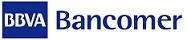 Tipo de transferencia electrónica:Banco destino:Convenio CIE:Referencia:Pago de serviciosBBVA Bancomer, S.A.1253719RFC de la persona o empresa que realice el pago a 12 o 13 posiciones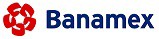 Tipo de transferencia electrónica:Banco destino:Clabe interbancaria:Número de Referencia:Concepto de pago:SPEI (no aplica TEF) BBVA Bancomer, S.A. 0121800044301059716 números del RFC de la persona o empresa que realice el pago.Razón social de la persona o empresa que realice el pago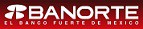 Tipo de transferencia electrónicaBanco destino:Clabe interbancaria:Número de Referencia:Concepto de pago:SPEI (no aplica TEF) BBVA Bancomer, S.A. 0121800044301059716 números del RFC de la persona o empresa que realice el pagoRazón social de la persona o empresa que realice el pago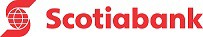 Tipo de transferencia electrónicaBanco destino:Clabe interbancaria:Referencia numérica:Referencia alfanumérica:SPEI (no aplica TEF) BBVA Bancomer, S.A. 012180004430105971OpcionalRFC de la persona o empresa que realice el pago a 12 o 13 posiciones.Para depósitos en una sucursal de BBVA Bancomer:Para depósitos en una sucursal de BBVA Bancomer:Para depósitos en una sucursal de BBVA Bancomer:Para depósitos en ventanillaTitular de la cuenta: Centro Mexicano para la Filantropía, A.C.Número de cuenta: 0443010597Para pagos con tarjeta de crédito:Para pagos con tarjeta de crédito:Para pagos con tarjeta de crédito: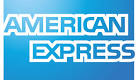 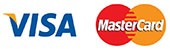 Los pagos con tarjetas de crédito, se pueden realizar directamente en las oficinas del Cemefi, o bien tramitar al teléfono (55) 527685 30 extensión 154Los pagos con tarjetas de crédito, se pueden realizar directamente en las oficinas del Cemefi, o bien tramitar al teléfono (55) 527685 30 extensión 154ClaveDescripción01020304050608282999EfectivoCheque nominativoTransferencia electrónica de fondosTarjeta de créditoMonedero electrónicoDinero electrónicoVales de despensaTarjeta de débitoTarjeta de servicioOtros